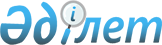 Об отмене некоторых решений Риддерского городского маслихатаРешение Риддерского городского маслихата Восточно-Казахстанской области от 22 декабря 2015 года N 40/14-V       Примечание РЦПИ.

       В тексте документа сохранена пунктуация и орфография оригинала.

      В соответствии со статьей 7 Закона Республики Казахстан от 23 января 2001 года "О местном государственном управлении и самоуправлении в Республике Казахстан", Риддерский городской маслихат РЕШИЛ:

      1. Отменить следующие решения Риддерского городского маслихата:

      1) решение Риддерского городского маслихата от 29 октября 2014 года № 29/12-V "Об утверждении персонального состава городской комиссии по субсидированию на поддержку семеноводства";

      2) решение Риддерского городского маслихата от 01 апреля 2015 года № 32/25-V "О приостановлении действия решения Риддерского городского маслихата от 23 января 2009 года №14/6-IV".

      2. Настоящее решение вступает в силу со дня подписания.

      Подпункт 2) пункта 1 настоящего решения распространяется на правоотношения возникшие с 14 июля 2015 года.


					© 2012. РГП на ПХВ «Институт законодательства и правовой информации Республики Казахстан» Министерства юстиции Республики Казахстан
				
      Председатель сессии

Б.КЗЫКЕЕВ

      Секретарь городского маслихата

И. ПАНЧЕНКО
